SGF-2613-2016 - 4 de agosto del 2016CIRCULAR EXTERNAA las personas inscritas al Tenor de la Ley 8204 “Ley Sobre Estupefacientes, Sustancias Psicotrópicas, Drogas de uso no Autorizado, Actividades Conexas, Legitimación de Capitales y Financiamiento al TerrorismoConsiderando que:El Consejo Nacional de Supervisión del Sistema Financiero (CONASSIF) aprobó mediante los artículos 12 y 5 de las actas de las sesiones 1268-2016 y 1269-2016 celebradas el 26 de julio del 2016, modificar el Acuerdo Sugef 12-10 “Normativa para el cumplimiento de la Ley 8204”.Como parte del proceso de emisión de normas, la Superintendencia realizará una charla general sobre aspectos de implementación de la regulación.Dispone:Convocar a las personas inscritas al Tenor de la Ley 8204 “Ley Sobre Estupefacientes, Sustancias Psicotrópicas, Drogas de uso no Autorizado, Actividades Conexas, Legitimación de Capitales y Financiamiento al Terrorismo  para la charla que se llevará a cabo los días 22, 23, 24 y 25 de agosto de 2016, a la hora que se detalla en el Anexo 2 de esta Circular.La charla se llevará a cabo en la Sala N. 2 en las instalaciones de la SUGEF, cita Edificio C, complejo de oficinas del Parque Empresarial Forum II, radial Santa Ana-Belén. Cada entidad podrá enviar un máximo sin excepción de dos (2) colaboradores.A más tardar el día 16 de agosto de 2016, debe informarse a la SUGEF el nombre de los participantes, según se indica en el Anexo 1 de esta Circular, mediante correo electrónico enviado a la dirección: capacitacion@sugef.fi.cr. Para consultas sobre logística pueden comunicarse a la misma dirección electrónica.Atentamente,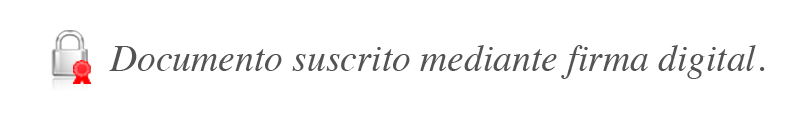 Javier Cascante ElizondoSuperintendente	GSC/gvl*Anexo N 1Esta información debe remitirse en formato Excel, según se detalla a continuación:Formato para la remisión de la información de los participantesDeben indicar en el asunto del correo electrónico lo siguiente:ASUNTO: Capacitación: “Modificación Acuerdo Sugef 12-10 “Normativa para el cumplimiento de la Ley 8204”.El archivo de Excel con la descripción de las personas designadas debe ajustarse a las siguientes columnas:ApellidosNombreN° CédulaTeléfonoEmailEntidadAnexo 2Anexo 2Anexo 2Anexo 2#GrupoFecha y horaPersona Física11Lunes 22 de agosto
9 a.m. a 11 a.m.Aguilar González Daniel21Lunes 22 de agosto
9 a.m. a 11 a.m.Arias González Pablo31Lunes 22 de agosto
9 a.m. a 11 a.m.Beeche Pozuelo Felipe41Lunes 22 de agosto
9 a.m. a 11 a.m.Brenes Calderón Jesús Mayid51Lunes 22 de agosto
9 a.m. a 11 a.m.Esquivel Quirós Gustavo Adolfo61Lunes 22 de agosto
9 a.m. a 11 a.m.Gallegos Borbón Oscar71Lunes 22 de agosto
9 a.m. a 11 a.m.González González Yohanka81Lunes 22 de agosto
9 a.m. a 11 a.m.Mas Romero Juan Ignacio91Lunes 22 de agosto
9 a.m. a 11 a.m.Mora Rojas Fernando101Lunes 22 de agosto
9 a.m. a 11 a.m.Mora Salazar Vera Denise111Lunes 22 de agosto
9 a.m. a 11 a.m.Morera Sibaja Franklin121Lunes 22 de agosto
9 a.m. a 11 a.m.Pacheco Murillo Carlos Humberto131Lunes 22 de agosto
9 a.m. a 11 a.m.Pérez Zumbado Rafael Ángel141Lunes 22 de agosto
9 a.m. a 11 a.m.Porras Araya Marco Vinicio151Lunes 22 de agosto
9 a.m. a 11 a.m.Quesada Araya Luis Diego161Lunes 22 de agosto
9 a.m. a 11 a.m.Rojas Madrigal Erasmo171Lunes 22 de agosto
9 a.m. a 11 a.m.Vado Góngora Jesús Antonio181Lunes 22 de agosto
9 a.m. a 11 a.m.Vieto Hernández Nancy#GrupoFecha y horaPersona Física y Jurídica12Lunes 22 de agosto
2 p.m. a 4 p.m.Víquez García Max Alonso22Lunes 22 de agosto
2 p.m. a 4 p.m.A.T.E Inversiones Roma S.A.32Lunes 22 de agosto
2 p.m. a 4 p.m.AB&P Administración de Fideicomisos S.A.42Lunes 22 de agosto
2 p.m. a 4 p.m.AFC Trust Services S.A.52Lunes 22 de agosto
2 p.m. a 4 p.m.Agromundo Trust Corp S.A. 62Lunes 22 de agosto
2 p.m. a 4 p.m.Air Pak de Costa Rica S.A. *72Lunes 22 de agosto
2 p.m. a 4 p.m.Alliance Equity S.A.82Lunes 22 de agosto
2 p.m. a 4 p.m.Alliance Title S.A.92Lunes 22 de agosto
2 p.m. a 4 p.m.Alpenrose Investment S.A.102Lunes 22 de agosto
2 p.m. a 4 p.m.Anchor Trust Company S.A.112Lunes 22 de agosto
2 p.m. a 4 p.m.Asociación Adri122Lunes 22 de agosto
2 p.m. a 4 p.m.Ata Trust Company S.A.132Lunes 22 de agosto
2 p.m. a 4 p.m.Atlas Servicios Fiduciarios y Escrow SRL142Lunes 22 de agosto
2 p.m. a 4 p.m.Azurre ( antes se denominaba 
G&U Servicios Fiduciarios S.A.)152Lunes 22 de agosto
2 p.m. a 4 p.m.Bienes Raíces y Desarrollos Latitud Nueve S.A.162Lunes 22 de agosto
2 p.m. a 4 p.m.BLP Trust Services S.A.172Lunes 22 de agosto
2 p.m. a 4 p.m.BPO Técnica Fácil S.A.182Lunes 22 de agosto
2 p.m. a 4 p.m.BSL Fiduciarios S.A. (antes B&A Fiduciarios S.A.)#GrupoFecha y horaPersona Jurídica13Martes 23 de agosto
9 a.m. a 11 a.m.Bufete Alfaro y Asociados, S.A.23Martes 23 de agosto
9 a.m. a 11 a.m.Bufete Chaverri Soto & Asociados S.A.33Martes 23 de agosto
9 a.m. a 11 a.m.Bufete Hernández Mussio y Asociados S.A.43Martes 23 de agosto
9 a.m. a 11 a.m.Bufete Melvin Rudelman y Asociados S.A. (cambió de razón social denominandose Asesores Cinco Cero Seis INC, S.A.)53Martes 23 de agosto
9 a.m. a 11 a.m.Bufete Rodríguez y Asociados S.A.63Martes 23 de agosto
9 a.m. a 11 a.m.Bufete Serrano Mattey S.A.73Martes 23 de agosto
9 a.m. a 11 a.m.Carter Escrow & Trust S.A.83Martes 23 de agosto
9 a.m. a 11 a.m.Central Fiduciaria Inmobiliaria CFI S.A.93Martes 23 de agosto
9 a.m. a 11 a.m.CFM Trust Management Services S.A.103Martes 23 de agosto
9 a.m. a 11 a.m.CJE Consultoría y Fiduciaria S.A.113Martes 23 de agosto
9 a.m. a 11 a.m.Comercial Interamericana Uno Zafiro S.A. 123Martes 23 de agosto
9 a.m. a 11 a.m.Consultores Financieros Cofin S.A.133Martes 23 de agosto
9 a.m. a 11 a.m.Consultoría Multidisciplinaria 
de Costa Rica S.A.143Martes 23 de agosto
9 a.m. a 11 a.m.Corporación A Y G Cuatrocientos Diez S.A.153Martes 23 de agosto
9 a.m. a 11 a.m.Costa Rica Escrow And Title Services S.A.163Martes 23 de agosto
9 a.m. a 11 a.m.CR Centurion Escrow, Limitada173Martes 23 de agosto
9 a.m. a 11 a.m.Credienvíos S.A.183Martes 23 de agosto
9 a.m. a 11 a.m.Cret Escrow & Trust Services, Limitada#GrupoFecha y horaPersona Jurídica14Martes 23 de agosto
2 p.m. a 4 p.m.Cruz Investments Financial Advisors S.A.24Martes 23 de agosto
2 p.m. a 4 p.m.Cubepay Corporation S.A.34Martes 23 de agosto
2 p.m. a 4 p.m.Delta Trust Services Limitada44Martes 23 de agosto
2 p.m. a 4 p.m.E & T Escrow & Trust Solutions S.R.L. 54Martes 23 de agosto
2 p.m. a 4 p.m.E.R. del Sur, S.A64Martes 23 de agosto
2 p.m. a 4 p.m.Escrow Funds Vargas y Vargas S.A.74Martes 23 de agosto
2 p.m. a 4 p.m.Express Net Remesadora Costa Rica S.A. (antes Pagorapid Remesador Centroamericano Costa Rica S.A.)  84Martes 23 de agosto
2 p.m. a 4 p.m.Fideicomisos Centroamericanos FICEN S.A.94Martes 23 de agosto
2 p.m. a 4 p.m.Fidelex Fides Limitada104Martes 23 de agosto
2 p.m. a 4 p.m.Fiduciaria Castro Garnier S.A.114Martes 23 de agosto
2 p.m. a 4 p.m.Fiduciaria Consortium L&G S.A.124Martes 23 de agosto
2 p.m. a 4 p.m.Fiduciaria de Occidente S.A.134Martes 23 de agosto
2 p.m. a 4 p.m.Fiduciaria e Inversiones JMG S.A.144Martes 23 de agosto
2 p.m. a 4 p.m.Fiduciaria MCF S.A.154Martes 23 de agosto
2 p.m. a 4 p.m.Fiduciaria Nacional Finacio S.A.164Martes 23 de agosto
2 p.m. a 4 p.m.First Costa Rican Title & Trust S.A.174Martes 23 de agosto
2 p.m. a 4 p.m.GB Global Business Escrow and Trust Management LLC S.R.L.184Martes 23 de agosto
2 p.m. a 4 p.m.Geldstuck S.A.#GrupoFecha y horaPersona Jurídica15Miércoles 24 de agosto
9 a.m. a 11 a.m.GHP Fiduciaria S.A. 25Miércoles 24 de agosto
9 a.m. a 11 a.m.Giros Hispanos S.A.35Miércoles 24 de agosto
9 a.m. a 11 a.m.Global Escrow Services SRL45Miércoles 24 de agosto
9 a.m. a 11 a.m.Gravy  Clearing International S.R.L.55Miércoles 24 de agosto
9 a.m. a 11 a.m.Great Sunrise Enterprises S.A.65Miércoles 24 de agosto
9 a.m. a 11 a.m.GTF Escrow Services, S.A. 75Miércoles 24 de agosto
9 a.m. a 11 a.m.Guggenheim Enterprises S.A. 85Miércoles 24 de agosto
9 a.m. a 11 a.m.HC Servicios Fiduciarios S.A. 95Miércoles 24 de agosto
9 a.m. a 11 a.m.Intermanagement Costa Rica Limitada105Miércoles 24 de agosto
9 a.m. a 11 a.m.International Payment Services S.R.L. (IPS)115Miércoles 24 de agosto
9 a.m. a 11 a.m.Istmust Trust Services S.A. 125Miércoles 24 de agosto
9 a.m. a 11 a.m.JC & Y Asociados Contadores Públicos y Consultores S.A.135Miércoles 24 de agosto
9 a.m. a 11 a.m.Kinderson y Kinderson Consultores S.A.145Miércoles 24 de agosto
9 a.m. a 11 a.m.Latinamerica Trust and Escrow Company S.A. 155Miércoles 24 de agosto
9 a.m. a 11 a.m.Law and Escrow Costa Rica R.L. 165Miércoles 24 de agosto
9 a.m. a 11 a.m.M&A Real Estates Management S.A.175Miércoles 24 de agosto
9 a.m. a 11 a.m.Magna Law Escrows & Trusts LLC Costa Rica Limitada#GrupoFecha y horaPersona Jurídica16Miércoles 24 de agosto
2 p.m. a 4 p.m.Medina & Medina Consultores S.A.26Miércoles 24 de agosto
2 p.m. a 4 p.m.Money On Seconds Express S.A.36Miércoles 24 de agosto
2 p.m. a 4 p.m.Montealegre Escrow Services Limitada46Miércoles 24 de agosto
2 p.m. a 4 p.m.Montejo Trust, S.A.56Miércoles 24 de agosto
2 p.m. a 4 p.m.Mountain Trust S.A.66Miércoles 24 de agosto
2 p.m. a 4 p.m.NMC National Management Corporation S.A.76Miércoles 24 de agosto
2 p.m. a 4 p.m.O&R Trust Services S.A.86Miércoles 24 de agosto
2 p.m. a 4 p.m.Oficina Licenciado Hernán Cordero S.A.96Miércoles 24 de agosto
2 p.m. a 4 p.m.Pacific Asset Management Group International S.A.  106Miércoles 24 de agosto
2 p.m. a 4 p.m.Pelican Advisors Money Remittances S.A.116Miércoles 24 de agosto
2 p.m. a 4 p.m.Phillgus de Centroamérica S.A.126Miércoles 24 de agosto
2 p.m. a 4 p.m.Quantico Investment Costa Rica S.R.L.136Miércoles 24 de agosto
2 p.m. a 4 p.m.Remesas Instantáneas S.A.146Miércoles 24 de agosto
2 p.m. a 4 p.m.Roble Trust Limitada156Miércoles 24 de agosto
2 p.m. a 4 p.m.Rosales y Asociados Internacional R&AI S.A.166Miércoles 24 de agosto
2 p.m. a 4 p.m.S&R Trustee Company Limitada176Miércoles 24 de agosto
2 p.m. a 4 p.m.Salazar Fiduciaria S.A.#GrupoFecha y horaPersona Jurídica17Jueves 25 de agosto
9 a.m. a 11 a.m.Services and Investments Trust Corporation S.A.27Jueves 25 de agosto
9 a.m. a 11 a.m.Servicios Corporativos de Personal, ELN, S.A.37Jueves 25 de agosto
9 a.m. a 11 a.m.Servicios de Negocios Marle, S.A.47Jueves 25 de agosto
9 a.m. a 11 a.m.Sistema de Pagos Móviles, S.A. 57Jueves 25 de agosto
9 a.m. a 11 a.m.STCR (Costa Rica) Trust & Escrow Company Limited S.A.67Jueves 25 de agosto
9 a.m. a 11 a.m.Stratos Fiduciaria Limitada 77Jueves 25 de agosto
9 a.m. a 11 a.m.Structured Trust Services S.A.87Jueves 25 de agosto
9 a.m. a 11 a.m.Taranova Branches Trust & Escrow Services CR, S.A.97Jueves 25 de agosto
9 a.m. a 11 a.m.Teledólar S.A. 107Jueves 25 de agosto
9 a.m. a 11 a.m.The Sunshine Trust S.A. 117Jueves 25 de agosto
9 a.m. a 11 a.m.TMF Costa Rica (TMFCR) Limitada127Jueves 25 de agosto
9 a.m. a 11 a.m.Transremesas S.A.137Jueves 25 de agosto
9 a.m. a 11 a.m.Trustco Investment Trust Company S.A.147Jueves 25 de agosto
9 a.m. a 11 a.m.Tzanavria Investments Opportunities and Negotiations Inc. (Tzion Inc.) Limitada157Jueves 25 de agosto
9 a.m. a 11 a.m.Valores Unidos del Este S.A.167Jueves 25 de agosto
9 a.m. a 11 a.m.World E-Pay Processing, S.A.177Jueves 25 de agosto
9 a.m. a 11 a.m.Zocalo Acalefo, S.A. 